Fomenkov VladimirExperience:Position applied for: Motorman 1st classDate of birth: 26.01.1990 (age: 27)Citizenship: RussiaResidence permit in Ukraine: NoCountry of residence: UkraineCity of residence: SevastopolPermanent address: Gromova52Contact Tel. No: +38 (050) 671-37-83 / +38 (069) 271-83-40E-Mail: BillyKane@yandex.ruU.S. visa: NoE.U. visa: NoUkrainian biometric international passport: Not specifiedDate available from: 01.07.2014English knowledge: ModerateMinimum salary: 1200 $ per month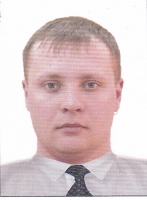 PositionFrom / ToVessel nameVessel typeDWTMEBHPFlagShipownerCrewingMotorman 1st class02.09.2011-26.03.2012"Salgir"Dry Cargo1180 reg.tonnNVD1180 kWtUkraine"SevMar Shipping""SevMar Shipping"Engine Cadet04.07.2011-23.08.2011m/v "Emotion"Container Ship15924 reg.tonn8s50MC-C12640The Netherlands"JR"- Harlingen the NetherlandsMarlow Navigation